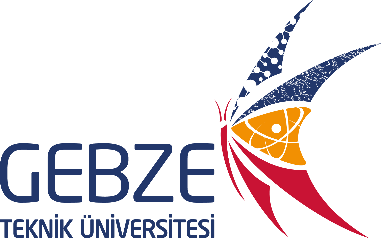 HIRAYAMA HVE-50 OTOKLAV CİHAZININ KULLANIM TALİMATIDök. NoCH-TL-0309HIRAYAMA HVE-50 OTOKLAV CİHAZININ KULLANIM TALİMATIİlk Yayın Tarihi10.07.2018HIRAYAMA HVE-50 OTOKLAV CİHAZININ KULLANIM TALİMATIRevizyon Tarihi-HIRAYAMA HVE-50 OTOKLAV CİHAZININ KULLANIM TALİMATIRevizyon No0HIRAYAMA HVE-50 OTOKLAV CİHAZININ KULLANIM TALİMATISayfa No1Buhar toplama şişesinin yerinde ve dolu olmadığına dikkat edinizŞişenin altındaki tahliye vanasının kapalı olduğundan emin olunuzKapağı açınız ve cihazın su seviyesini kontrol ediniz. Eğer su seviyesi az ise distile su ile takviye yapınızMalzemeleri otoklav sepeti içerisine dikkatli bir şekilde yerleştiriniz ve daha sonra kapağı kapatınızProgram menüsünden uygun programı seçiniz ve “BAŞLAT” düğmesine basınızOtoklav bitiminde “STOP” düğmesine basınız ve programı sonlandırınız. “POWER ON/OFF” düğmesine basarak cihazı kapatınız. Eğer kirli otoklav yapılmışsa cihazı mutlaka temizleyiniz